Publicado en   el 25/09/2013 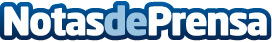 Pastor destaca ante la OACI las medidas adoptadas por España para la asistencia a las víctimas de accidentes aéreosDatos de contacto:Nota de prensa publicada en: https://www.notasdeprensa.es/pastor-destaca-ante-la-oaci-las-medidas Categorias: Solidaridad y cooperación http://www.notasdeprensa.es